 ЗАТВЕРДЖЕНОрішенням Роздільнянськоїрайонної ради від ___________ № ___________ПРОГРАМАсоціально-економічного та культурного розвитку Роздільнянського району на 2022 рік 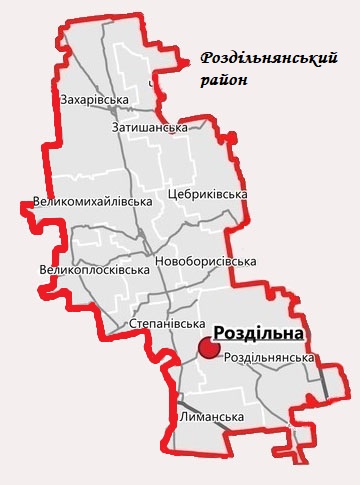 м. Роздільна 2021ПАСПОРТПрограми соціально-економічного та культурного розвиткуРоздільнянського району на 2022 рікЗмістПрограми соціально-економічного та культурного розвиткуРоздільнянського району на 2022 рік.ВСТУППрограма соціально-економічного та культурного розвитку Роздільнянського району на 2022 рік (далі – Програма) розроблена Роздільнянською районною державною адміністрацією у взаємодії з органами місцевого самоврядування Роздільнянського району, на виконання Закону України від 23.03.2000 року №1602-ІІІ «Про державне прогнозування та розроблення програм економічного і соціального розвитку України», постанов Кабінету Міністрів України від 26.04.2003 року №621 «Про розроблення прогнозних і програмних документів економічного і соціального розвитку та складання проекту державного бюджету», від 31.05.2021 року №586 «Про схвалення Прогнозу економічного і соціального розвитку України на 2022-2024 роки» та відповідно до пріоритетів, визначених у стратегічних документах Уряду, зокрема, у Програмі діяльності Кабінету Міністрів України, затвердженій постановою Кабінету Міністрів України від 12.06.2020 року №471, Державній програмі стимулювання економіки для подолання негативних наслідків, спричинених обмежувальними заходами щодо запобігання виникненню і поширенню гострої респіраторної хвороби COVID-19, спричиненої коронавірусом SARS-CoV-2, на 2020-2022 роки, затвердженій постановою Кабінету Міністрів України від 27.05.2020 року №534 та основних напрямів розвитку, визначених у Національній економічній стратегії на період до 2030 року, затвердженій постановою Кабінету Міністрів України від 03.03.2021 року №179 та Стратегії екологічної безпеки та адаптації до зміни клімату  на період до 2030 року.Програма відповідає стратегічним та операційним цілям, напрямкам Державної стратегії регіонального розвитку на 2021-2027 роки, яка затверджена постановою Кабінету Міністрів України від 05.08.2020 року №695, Стратегії розвитку Одеської області на період 2021-2027 роки (рішення Одеської обласної ради сьомого скликання від 03.03.2020 року №1228-VІІ).Програмою окреслені пріоритетні цілі, основні завдання та заходи економічного, соціального та культурного розвитку району на короткостроковий період з урахуванням обраного курсу на європейський вектор розвитку держави, продовження  сучасних реформ.Головною метою Програми є створення підґрунтя в умовах пандемії та постпандемічної ситуації для динамічного, збалансованого економічного зростання на основі поліпшення бізнес-клімату та інвестиційної привабливості району, створення нових робочих місць, збільшення надходжень до місцевих бюджетів, що в свою чергу сприятиме забезпеченню належного функціонування соціальних закладів та інфраструктури регіону, поліпшенню екологічної ситуації, підвищенню доступності та якості широкого спектра публічних послуг, забезпеченню гідних умов життя та зростанню добробуту жителів району.Фінансове забезпечення визначених актуальних питань та основних завдань економічного і соціального розвитку району на 2022 рік закладається в місцевих бюджетах на 2022 рік з урахуванням основних заходів, передбачених у відповідних регіональних та місцевих програмах, за фінансової підтримки з державного бюджету, обласного бюджету та інвестиційних ресурсів. І. АНАЛІЗ ТА ДИНАМІКАСОЦІАЛЬНО-ЕКОНОМІЧНОГО РОЗВИТКУ РАЙОНУ У 2021 РОЦІ      Роздільнянський район (з адміністративним центром у місті Роздільна) створено відповідно до Постанови Верховної Ради України від 17 липня 2020 року №807-IX на базі вже існуючого Роздільнянського району та територій колишніх 3-х районів: Роздільнянського, Великомихайлівського, Захарівського районів та Саханської сільської ради Ширяївського району. До території району ввійшли 9 територіальних громад: 1 міська - Роздільнянська; 5 селищних (Великомихайлівська, Захарівська, Лиманська, Цебриківська, Затишанська), 3 сільських (Великоплосківська, Новоборисівська, Степанівська). Територія району складає 3,6 тис.кв.км.,     або 10,7% площі Одеської області.   Населення району - 101,9 тисяч осіб., 10% населення району проживає в адміністративному центрі м.Роздільна (17,75 тис.осіб.), що накладає відбиток на формування економічної ситуації в районі. Упродовж січня–вересня 2021 р. чисельність населення району зменшилася на 696 осіб, в т.ч. за рахунок природного скорочення — на 440 осіб, за рахунок міграційного скорочення — на 256 осіб. У січні-вересні 2021 року народилось  724 немовляти. Середньооблікова кількість штатних працівників складає 8,8 тис.осіб, що становить лише 8,6% загальної кількості населення району, що свідчить про значний тіньовий ринок неоформленої робочої сили. Це підтверджує і незначний обсяг зареєстрованих безробітних на кінець листопада - 465 осіб.	Роздільнянський район характеризується переважно сільськогосподарським виробництвом. Площа сільгоспугідь складає 305,7 тис.га, з них 74% припадає на ріллю (226,3 тис.га.).             За 2021 рік в районі намолочено 346,9 тис.тон різних зернових культур. Найбільші обсяги зібрали:  ТОВ «Обрій МТС» - 20,9 тис.тон, ДП ДГ «ім.Суворова» - 15,9 тис.тон, ТОВ «Агропромсервіс» - 8,7 тис.тон, ТОВ «ім. Войкова»- 16,9 тис.тон.         Підприємства з найбільшим земельним банком: ТОВ «Обрій МТС» - 4,5 тис.га, ДП ДГ «ім.Суворова» - 6,2 тис.га, ТОВ «ім.Войкова» - 3,9  тис.га, ТОВ «Правда» - 3,4 тис.га.В аграрному комплексі району господарствами  під урожай 2022 року  озимими культурами засіяно 80 тис.га., в т.ч. пшениця - 54,8 тис.га,  ячмінь -15,2 тис.га, ріпак — 10,1 тис.га.Кількість сільськогосподарських тварин на підприємствах району на 1 жовтня 2021 року: великої рогатої худоби - 505 гол., в т.ч. корів - 223 гол., свиней - 1 897 гол. Спостерігається  зменшення поголів'я в порівнянні з 1 січня 2021 року  на 218 голів, або на 9%: великої рогатої худоби – на 77 гол., свиней – на 141 гол.Фактичний середній розмір орендної плати за паї в районі становить 6,64%. Найвищий  розмір орендної плати за паї виплачується в громадах: Великоплосківській - 14,1%, Великомихайлівській - 11,0%. Найбільший відсоток за договорами оренди паїв забезпечили підприємства: ТОВ «Бецилівське» - 13,1% (Роздільнянська ТГ),  ТГ-СК «Колос» - 15,8% (В.Михайлівська ТГ), ТОВ «Інтерцентрлюкс» - 22,3%, СГ «Промінь» - 23,8% (Великомихайлівська ТГ), ТОВ «Сербське» - 17,1% (Великоплосківська ТГ), СФГ «Роксолана» - 14,8% (Захарівська ТГ), ТОВ «Обрій МТС» - 24,3% (Степанівська ТГ).Мають місце випадки, коли сільгосппідприємства платять орендну плату нижче встановлених законодавством ставок: ТОВ «Нива» - 1,6% (Новоборисівська ТГ), СПП «Марлен» - 0,3% (Лиманська ТГ), «КВС» - 2,1%, ФОП «Костюк» - 1,6% (Степанівська ТГ). Промисловість   району   представлена підприємствами харчової, поліграфічної, машинобудівної промисловості. Найбільшими підприємствами району є філії Одеського консервного заводу дитячого харчування та СП «Вітмарк-України» ТОВ.   Ще одним важливим сектором економіки є 5 532 суб’єкти малого підприємництва (1893 юридичні особи та 3 639 фізичних осіб).Економічна ситуація району формує бюджет та впливає на його наповнення. Бюджет Роздільнянського району складається з 9 місцевих бюджетів територіальних громад та районного бюджету.За 11 місяців поточного року місцеві бюджети отримали податків і зборів на суму 527,6 млн.грн., або 51,85% обсягу бюджету. Трансфертів надійшло в сумі 489,8 млн.грн. (48,14%  обсягу бюджету).              Виконання плану 11 місяців забезпечено на 107,5%, додатково отримано 36,9 млн.грн., з темпом росту 117,3% та зростанням на 77,9 млн.грн.            До загального фонду (питома вага - 99,8%) надійшло податків і зборів 526,6 млн.грн., виконання плану 107,4% (план 11 місяців 2021 р.- 542,3 млн.грн.). Додатково отримано 36,1 млн.грн. з темпом росту 117,4% та зростанням на 78,1 млн.грн. (факт 11 місяців 2020 року - 490,4 млн.грн.).             До спеціального фонду (питома вага - 0,2%) надійшло 1,0 млн.грн., виконання плану - 497,2%, (план 11 місяців 2021 року - 0,2 млн.грн.). Додатково отримано 819,4 тис.грн., з темпом росту 96,3% та зменшенням на  0,04 млн.грн. (факт 11 місяців 2020 року - 1,06 млн.грн.)           З 9 бюджетів громад Роздільнянського району план 11 місяців 2021 року виконано 8 бюджетами, або 88% їх кількості, із сумою перевиконання 36,9 млн.грн. Найбільший обсяг перевиконання забезпечили громади: Роздільнянська – 11,1 млн.грн., Великоплосківська  – 5,3 млн. грн., Затишанська – 8,2 млн.грн.          Одним із бюджетоутворюючих джерел місцевих бюджетів району є податок з доходів фізичних осіб (ПДФО). Його питома вага в загальному фонді бюджетів Роздільнянського району складає 36,8%, виконання забезпечено на 112,6% з темпом росту 129,8%. ПДФО надійшло в сумі 193,9 млн.грн., додатково до плану отримано 21,7 млн.грн. (план 11 місяців 2021 року – 172,2 млн.грн.).            Всі  бюджети громад забезпечили виконання ПДФО, при цьому найбільший темп росту у 3-х громадах: Затишанській – 181,7%, Великоплосківській - 169 %, Новоборисівській - 166,1%.Найбільший вплив на формування надходжень ПДФО має рівень середньої заробітної плати, який в Роздільнянському районі  в ІІІ кварталі становив 9 826,0 грн., що на 2 153,0 грн. менше обласного рівня (по області - 11 979,0 грн.).Має місце зменшення  середньої заробітної плати ІІІ кварталу в порівнянні ІІ кварталом  на 1 694  грн. Середня заробітна плата в Великоплосківській громаді перевищує обласний показник  майже на 1 000 грн., або на 8% та складає – 12 941 грн. Досить високий рівень середньої заробітної плати по громадах: Степанівській – 10 425 грн., Новоборисівській – 10 363 грн.Найнижчий рівень середньої заробітної плати в громадах: Великомихайлівській – 8 675 грн., Лиманській – 8 610 грн., Цебриківській – 7 797 грн.Аналіз середньої зарплати по галузям показує, що найвищий показник в енергетичній галузі (КП «Теплокомуненерго Роздільнянської ТГ» - постачання теплової енергії) - 13 688,0 грн, в оборонній галузі - 10 998,0 грн, в сільському господарстві -  10 020 грн. Низький рівень середньої зарплати в галузях:  харчування - 5441,0 грн.,  надання послуг - 5988,0 грн., торгівлі-7210,0 грн.В районі 139 суб’єктів підприємницької діяльності (19,3% загальної кількості), виплачують середню зарплату  в розмірах нижче мінімальної (6 000 грн). Найбільше таких суб’єктів в Роздільнянській, Великомихайлівській, Лиманській, Захарівській громадах.  	Комісіями/робочими групами з легалізації зайнятості та оплати плати, створеними в громадах, за 11 місяців проведено 30 засідань. За результатами роботи комісій направлено 11 звернень до територіальних органів центральних органів виконавчої влади (Нацполіція, ДПС) щодо заходів з контролю за додержанням законодавства про працю.             В Роздільнянському району на 1 грудня 2021 року має місце заборгованість з виплати заробітної плати в розмірі 1,7 млн.грн. по КП «Великомихайлівська лікарня», яка фінансується за рахунок коштів НСЗУ. Райдержадміністрацією неодноразово проводилися зустрічі з керівництвом закладу та представниками Великомихайлівської селищної ради щодо вжиття заходів з оптимізації закладу та  погашення  даної заборгованості, триває процес приведення у відповідність до вимог НСЗУ електронного реєстру послуг та штатів і контингентів.Ще одним суттєвим податком  обсягу надходжень є плата за землю, питома вага якого в бюджеті Роздільнянського району - 43,5%. Такий відсоток формується в результаті того, що  на територіях 5 громад знаходиться значна кількість земель «Укрзалізниці», плата за землю «Укрзалізницею»  в окремих громадах формує більше 50% обсягу бюджету. Надходження плати за землю становлять  228,9 млн.грн., план 11-ти місяців виконано на  101,3 %, додатково отримано 2,865 тис.грн., темп росту становить 111,1%. Не виконано планові показники по 5-ти громадах (50% від всіх бюджетів) на суму 2,1 млн.грн. Найбільше невиконання мають громади: Цебриківська – 81,5% (-1,1 млн.грн.), Захарівська - 98,6% (- 0,4 млн. грн.), Великоплосківська - 94,8% (- 0,5 млн.грн.). На  забезпечення виконання плану вплинуло встановлення органами місцевого самоврядування ставок земельного податку на дуже низькому рівні, а саме: для земель сільськогосподарського  призначення  на рівні 0,3% громадами: Лиманською,  Роздільнянською, Степанівською.  При  обґрунтованому підході ставка податку має становити на рівні  1%.Найбільше зростання надходжень забезпечено по 4-м громадам:  Затишанській - 105,3% (+2,3 млн.грн.), Новоборисівській - 103,3% (+0,8 млн. грн.), Степанівській -102,1% (+0,8 млн. грн.) Питома вага єдиного податку у загальному фонді  району складає 13,4%. Його фактичні надходження становлять 70,38 млн.грн., виконання плану 110,1%, додатково отримано 6,4 млн.грн., темп росту - 109,1 %. Невиконання плану утворилось по  Цебриківській громаді – 97,8% через зменшення кількості суб’єктів підприємницької діяльності. Найбільше перевиконання по єдиному податку забезпечено такими громадами:  Затишанською - 161,1%, (+ 2,1 млн.грн.), Роздільнянською - 111,1%, (+2,0 млн.грн.), Великоплосківською - 111,2%, (+ 0,5 млн.грн.), Лиманською  - 114,6%, (+ 1,0 млн.грн.)Наявний податковий борг по єдиному податку 0,8 млн.грн. по Великомихайлівській громаді негативно впливає на наповнення бюджету від єдиного податку.Питома вага податку на нерухоме майно - 0,5 %,  надходження в бюджет - 2,9 млн.грн. Темп росту до відповідного періоду минулого року - 100,6%.  Не виконані планові показники по бюджетам таких громад: Лиманській - на 28,7%, або на 58,9 тис.грн., Великоплосківській  - на 26%,  або на 21,8 тис.грн., Великомихайлівської – на 8,7%, або на 47,6 тис.грн.Цей податок може мати значний потенціал для наповнення бюджету, при обгрунтовному реальному рівні ставок, встановленими місцевими радами.  Надходження екологічного податку до бюджетів громад -  199,7 тис.грн., темп росту до відповідного періоду минулого року - 100,4%. Враховуючи значну забрудненість територій більшості громад, наявність несанкціонованих, непаспортизованих сміттєзвалищ, саме цей податок повинен стати джерелом коштів на очищення територій громад.                На території Роздільнянського району налічується 52 сміттєзвалища загальною площею 70,5 га,  з них 35 - паспортизовані. Непаспортизовані сміттєзвалища в Затишанській, Захарівській, Великоплосківській громадах.                    Правила благоустрою населених пунктів затверджені у всіх територіальних громадах.           Схеми санітарної очистки територій населених пунктів є в 4 громадах (Великомихайлівській, Цебриківській, Лиманській, Роздільнянській). Новоборисівська громада працює над їх розробкою. В громадах району створено 5 інспекцій з благоустрою (Роздільнянська, Цебриківська, Новоборисівська, Великоплосківська, Лиманська )      Відповідно до  щоквартального моніторингу діяльності голів територіальних громад Одеської області, який проводиться Одеською обласною державною адміністрацією, по кількості населення громади району розподілені по групам наступним чином:  1 громада (Цебриківська) входить в групу громад з чисельністю населення до 5 тис. осіб;4 громади  (Затишанська,  Новоборисівська, Степанівська, Великоплосківська) входять в групу з чисельністю населення від 5-10 тис. осіб;3 громади (Лиманська, Великомихайлівська, Захарівська) входять в групу з чисельністю населення від 10 до 15 тис. осіб;1 громада (Роздільнянська) входить в групу з чисельністю населення понад 15,0 тис. осіб.За результатами моніторингу за 9 місяців 2021 року тільки Новоборисівська громада  з усіх громад  утримала свої позиції на ІІІ місці серед громад своєї групи протягом всього періоду, покращивши 7 показників за такими критеріями: оснащення закладів  культури фіксованим широкосмуговим доступом до Інтернету – з 21 на 13 місце; збільшено капітальні видатки на 1 мешканця з 34,4 грн. до 722,4 грн., збільшено питому вагу капітальних видатків у загальному обсязі видатків з 1,7%  до 9,4%, збільшено темп зростання земельного податку з 99,1% до 118,6% та інші. Значно покращила свій рейтинг Степанівська  громада: з 16-го місця у І кварталі до 4-го в ІІІ кварталі. Із 23-х показників громада підвищила рейтинг по 11-ти показникам: середній рівень заробітної плати підвищився  з 7 856 грн. в І кварталі до 10 425,0 грн. в ІІІ кварталі; збільшились видатки загального фонду на 1 мешканця з 2 040,7 грн. до 7319,7 грн.; збільшився темп росту єдиного податку з 94% до 117,6%; збільшився рівень охоплення дошкільною освітою дітей від 3 до 6 років з 72,7% до 95,3%, збільшився рівень забезпеченості дошкільних, загальноосвітніх закладів, закладів культури фіксованим широкосмуговим доступом до Інтернету із швидкістю не менше 100 Мбіт/с, збільшилась кількість укладених декларацій про вибір лікаря, який надає первинну медичну допомогу, з 40,8% до 73,9%. Це свідчить про налагоджену співпрацю всіх ланок територіальної громади, чітке виконання повноважень і поставлених цілей щодо покращення життя своїх громадян. Але більшість громад знизили показники у рейтингу.Найбільша за чисельністю населення та територією Роздільнянська громада з 4-го місця  опустилась на 18-те. Знизились показники  порівняно з І-м кварталом по 16-ти критеріям із 23-х: рівень охоплення дошкільною освітою дітей від 3 до 6 років з 74,3% знизився до 66,5%; збільшено  видатки на утримання апарату управління у розрахунку на 1 мешканця громади з  149,0 грн. до 681,9  грн.; не забезпечено на достатньому рівні темп росту ПДФО, що знизило показники з 15 на 20 місце;  капітальні видатки на 1 мешканця з 7 місця рейтингу в І кварталі знижено до  15 місця в ІІІ  кварталі.  Серед громад з чисельністю від 5-10 тисяч населення,  Затишанська громада знизила  свої показники з 1-го місця на 6-те. Із 23-х показників зниження відбулося по 10-ти: відбулось значне підвищення видатків на апарат управління на 1 мешканця з 242,1 грн. до 871,1 грн.;  знизився рівень сплати орендної плати сільськогосподарськими підприємствами за користування земельними ділянками державної, комунальної та приватної власності з 8% до 5,7%;   по рівню середньої заробітної плати зниження з 3 місця на 10. В той же час має місце й незначне покращення  показників рейтингу, зокрема щодо оснащення закладів культури фіксованим широкосмуговим доступом до Інтернету із швидкістю не менше 100 Мбіт/с, кількості укладених декларацій з лікарем, який надає первинну медичну допомогу з 38,0 % до 50,4%. Захарівська селищна рада не забезпечила достатній темп росту єдиного податку та з 9 місця опинилася на 15, збільшила  видатки на утримання апарату управління на 1 мешканця громади з 212,5 грн. до 818,7 грн., по рівню середньої заробітної плати перемістилася з 2 місця на 4. В той же час має місце підвищення по 7 показникам рейтингу: збільшено обсяг доходів загального фонду   на 1 мешканця з 1 125,0 грн до 3 853,0 грн., збільшено темп росту ПДФО з 109,6% до 130,2%. та іншіЗниження  рейтингових показників відбулося і в Лиманській територіальній громаді, хоча з 23 показників підвищено 11: підвищено темп зростання єдиного податку  з 110,9% до 124,7%; збільшено капітальні видатки  на 1 мешканця з 2,7 грн до 572,4 грн; збільшено обсяг доходів загального фонду на 1 мешканця з 652,6 грн до 1 781,6 грн, підвищено відсоток оснащення закладів дошкільної, загальної середньої освіти та  культури фіксованим широкосмуговим доступом до Інтернету із швидкістю не менше 100 Мбіт/с, та інші.Даний аналіз свідчить про те, що більшість територіальних громад приділяє малу увагу розвитку громади та покращенню соціального побуту їхніх мешканців. Найбільша частина  бюджетної сфери - це заклади освіти:  106 закладів, в т.ч. 63 школи, 27 дитячих садків, 3 ПТУ, 13 закладів позашкільної освіти. В районі функціонує  5 опорних закладів освіти. Протягом 2021 року створено 2 опорні школи в Степанівській та Захарівській громадах. В закладах освіти навчаються 14,1 тис.дітей, з них 230 дітей охоплено інклюзивною формою навчання. Однак, функціонують і малокомплектні школи. Райдержадміністрацією  разом з територіальними громадами  розглядається питання  оптимізації закладів освіти та  питання  створення ще 5 опорних шкіл (Роздільнянська ТГ - 3 , Цебриківська ТГ - 1, Новоборисівська ТГ - 1).Середня вартість харчування на 1 дитину в день в дошкільних закладах району становить 32,4 грн., в закладах загальної середньої освіти – 15,4 грн.Територіальними громадами організовано підвезення учнів до закладів загальної середньої освіти шкільними автобусами. Всього на підвезеннях задіяно 42 шкільні автобуси, 9 – пристосовані («Соболь», УАЗ та інш.)Система закладів охорони здоров’я в районі складається з 3 багатопрофільних лікарень, 5 центрів з надання первинної медико-санітарної допомоги  (в складі ЦПМСД  20 амбулаторій загальної практики сімейної медицини та 30 пунктів здоров’я) та 1 відокремленого підрозділу екстреної медичної допомоги.Центрами первинної медико-санітарної допомоги укладено 77, 7 тис. декларацій, що  складає 75,8 %  від загальної кількості населення: Захарівський ЦПМСД - 11285;  Великомихайлівский ЦПМСД - 18777;Цебриківський ЦПМСД - 2449;Роздільнянський ЦПМСД - 41580; Затишанський ЦПМСД – 3666. 	Протягом року лікарні вторинної допомоги працювали над оптимізацією. Ліжковий фонд  по району зменшено на 69 ліжок: Захарівська лікарня - 59 ліжок, Великомихайлівська лікарня -10 ліжок. Але така оптимізація є неефективною по Великомихайлівській лікарні. Протягом 7 місяців п.р. наявна заборгованість по заробітній платі, яка то зменшується, то збільшується. Крім того, відсутній дієвий контроль в Великомихайлівській лікарні за внесенням записів до електронної бази. За 11 місяців внесено 39,0 тис. записів. (Для порівняння: Захарівська БПЛ - 118,9 тис. записів,  Роздільнянська БПЛ - 189,0 тис.записів).Головні лікарі активно працюють над вирішенням кадрового питання: до району залучено 17 молодих фахівців (Роздільнянська БПЛ - 8,  Захарівська БПЛ - 6,  Великомихайлівська БЛ - 3) в результаті чого лікарні додатково уклали договори з НСЗУ.          У січні 2021 року за рахунок державного бюджету в Роздільнянській БПЛ була   встановлена   киснева станція та  креоциліндри.  Змонтовано мережу  для подачі кисню, та збільшено  кількість  ліжок  під хворих на коронавірусну інфекцію до 75.     	На  території району  працюють 4  пункти  щеплення від  COVID -19, 4 мобільних бригади, 2 центри вакцинації населення.Станом на  13 грудня 2021 року в районі  вакциновано 39,05 тис.осіб, що  складає  38% від загальної кількості населення, з них: першою дозою - 19,5 тис. осіб та двома дозами - 19,5 тис.осіб. Лідерами по  вакцинації є  Цебриківська  громада – 85,2 %,   Великомихайлівська  громада – 55%;  найгірший показник вакцинації в Новоборисівській громаді – 21 % та Лиманській громаді - 22 %.На обліку в управлінні соціального захисту населення перебуває 15345 пільговиків. 3481 пільговик отримує пільги на оплату житлово-комунальних послуг, у тому числі на придбання твердого палива та скрапленого газу.5108 домогосподарств отримують субсидію на оплату житлово-комунальних послуг, у тому числі на придбання твердого палива та скрапленого газу.На обліку в управлінні перебуває 4568 одержувачів різних видів державних соціальних допомог та компенсацій.На обліку також перебуває 677 учасників бойових дій  АТО, з них 7 осіб пройшли психологічну реабілітацію.Також на обліку перебуває 273 внутрішньо перемішених особи. 63 сім’ї з числа внутрішньо переміщених отримують щомісячну адресну допомогу для покриття витрат на проживання, в тому числі на оплату житлово-комунальних послуг.З 1 березня п.р. прийом документів для призначення соціальних виплат здійснюється Центрами надання адміністративних послуг Роздільнянської міської та Великомихайлівської селищної рад та відділами соціального захисту населення територіальних громад. Всього надається 46 адміністративних послуг соціального характеру.В районі функціонує  7 дитячих будинків сімейного типу, 16 прийомних сімей. Із загальної кількості дітей-сиріт, дітей, позбавлених батьківського піклування, до сімейних форм виховання влаштовано: 100%  - по Великомихайлівській та Степанівській громадах, 98% - по Захарівській ТГ, 96% - по Затишанській ТГ, 95% - по Лиманській ТГ, 94% - по Роздільнянській ТГ, 87% - по Новоборисівській ТГ, 78% - по Цебриківській ТГ, 69% - по Великоплосківській ТГ.За рахунок субвенції з державного бюджету місцевим бюджетам в 2021 році було виділено грошову компенсацію 16 дітям-сиротам, дітям, позбавленим батьківського піклування та особам з їх числа. З них 7 осіб відкрили спецрахунки, 1 особі перераховані кошти.В районі налічується 1123 багатодітних сім’ї.У кожній територіальній громаді району створені мобільні бригади соціально-психологічної допомоги особам, які постраждали від домашнього насильства та насильства за ознакою статі. Роздільнянській ТГ було надано субвенцію з державного бюджету для створення мережі спеціалізованих служб підтримки осіб, які постраждали від домашнього насильства та/або насильства за ознакою статі для створення денного центру в с.Старостине. Наразі ведуться ремонтні роботи.В районі послуги у сфері житлово-комунального господарства надають 17 комунальних підприємств. Централізованим водопостачанням  забезпечено 96% населення  (31 571 будинків та квартир).   Приладами обліку води оснащені 28 294 користувачі, що складає 89,6%. На жаль, у 84 населених пунктах відсутнє централізоване водопостачання - це малі села з незначною кількістю мешканців.При цьому значна частина водопровідних мереж району (насосна станція та водопровідні мережі) відпрацювали нормативний строк експлуатації, що призводить до підвищених витрат електроенергії та збільшення вартості перекачування води і стоків. У зношеному та аварійному стані перебуває  88,6 км. мереж, що становить 12,0 %  їх загальної довжини (протяжність мереж 756,8 км.) Територіальними громадами вживаються заходи для забезпечення населення якісною питною водою та сталим водовідведенням. Протягом 2021 року основну увагу в галузі житлово-комунального господарства було спрямовано на поводження з твердими побутовими відходами, будівництво і ремонт системи водопостачання, енергоефективність, підготовку та стале проходження опалювального сезону. В жодній громаді  не прийнято рішення щодо розроблення комплексних просторових планів розвитку території  громад. Основною причиною є  велика вартість виготовлення  документації.Райдержадміністрацією ведеться роз’яснювальна робота з громадами щодо необхідності розроблення просторового плану, оскільки без  плану з 24.07.2022 року неможливо буде розробити будь-яку містобудівну документацію на місцевому рівні (ген.план, детальний план, містобудівні умови та обмеження, тощо). Для розроблення комплексних просторових планів розвитку території громади потребуватимуть співфінансування.           В Роздільнянському районі існує  небезпечна ситуація з підтопленням, а саме:  може відбутись  підтоплення з  Кучурганського водосховища населених пунктів Лиманської ТГ: с.Кучурган та смт.Лиманське . В зоні підтоплення  розташовано 470 будинків,  в яких мешкають понад 1500 осіб. Насосні станції на сьогоднішній день практично відпрацювали свій ресурс  та потребують заміни, колектори зливових,  дренажних вод,  аванкамер дуже  замулені та потребують розчистки.        З метою запобігання надзвичайної ситуації за замовленням Роздільнянської районної ради виготовлено проектно-кошторисну документацію: Капітальний ремонт (аварійно-відновлювальні роботи) дренажної насосної станції с. Кучурган Роздільнянського району Одеської області» (відповідно до експертного звіту №16-1914-17 від 13.10.2017 року загальна кошторисна вартість природоохоронного заходу 4845,12 тис. грн) та  «Капітальний ремонт (аварійно-відновлювальні роботи) дренажної насосної станції смт Лиманське Роздільнянського району Одеської області» (відповідно до експертного звіту №16-1942-17 від 13.10.2017 року загальна кошторисна вартість природоохоронного заходу 5229,16 тис.             Ще одна проблема району, характерна для всіх районів та громад -  це незадовільний стан доріг. Загальна протяжність доріг загального користування місцевого значення району складає 762,3 км (цементобетон – 11,422 км, асфальтобетон – 42,0 км, чорне шосе – 269,9 км, біле шосе – 419,9 км; бруківка – 4,4 км, ґрунт – 41,1 км).	Мережа автомобільних доріг потребує капітального ремонту, а подекуди  і повної заміни дорожнього покриття. Це вершина рейтингу завдань  на майбутнє для розвитку  району та територіальних громад.  	В рамках програми Президента «Велике будівництво» в районі проведено капітальний ремонт 90 км дороги регіонального значення Р33 Вінниця-Турбів-Гайсин-Балта-Велика Михайлівка  на 330,5 млн.грн. Триває капітальний ремонт мосту на автошляху в с.Новокрасне вартістю 55,1 млн.грн. Відремонтовано 7 км дороги  Роздільна-Єреміївка (Т16-18/Р-33) на 10,0 млн.грн.  Триває капітальний ремонт 9 км дороги загального користування місцевого значення Роздільна-Понятівка-Кошари-Знам’янка вартістю 25,1 млн.грн, та поточний ремонт 14 км автошляху Т16-15 КПП «Великоплоське»-Новопетрівка-Цебрикове-Знам'янка-Березівка (вартість проекту- 400,0 тис. грн.).          Для збереження дорожньої інфраструктури встановлюється система моніторингу за станом доріг на шляху Р33 (вартість проекту - 1,0 млн. грн.).Прямі перевезення пасажирів з території Роздільнянського району до обласного центру, а також до інших районів області забезпечуються на 24 внутрішньообласниих автобусних маршрутах, задіяно 40 одиниць транспорту.  Перевезення пасажирів на території району забезпечуються на 23 приміських автобусних маршрутах, на яких задіяно 25 автобусів. (Основні перевізники  ПП «Тана», ТОВ «Роздільнатранссервіс», ПрАТ «Великомихайлівське АТП 15141», ТОВ «Контраст Полюс», ПП «Діамант»).В рамках програми Президента України «Велике будівництво» в Роздільнянському районі тривають роботи з будівництва спортмайданчика в Захарівському опорному закладі, який в 2020 році також відремонтовано  в рамках вказаної програми (вартість проекту 11,1 млн. грн)  Закінчені роботи та введено в експлуатацію амбулаторію монопрактики сімейної медицини  в с. Гребеники  (вартість робіт 1,07 млн грн).   На  завершальному етапі роботи з будівництва амбулаторій загальної практики сімейної медицини в смт. Захарівка (вартість -13,14 млн грн) та в с. Йосипівка (вартість 5,8 млн. грн.)В рамках програми Президента «Здорова Україна» реалізовано соціальний проект Президента «Активні парки - локації здорової України», збудовано  майданчик в м. Роздільна (вартість робіт 115,0 тис. грн.)Мешканці Роздільнянського району в 2021 році активно долучилися до програми Президента України «Зелена Країна». В  районі висаджено 83,0 тис.  різних видів дерев  та 29 га лісів.                        _________________________1. ЦІЛІ ТА ПРІОРИТЕТИ СОЦІАЛЬНО-ЕКОНОМІЧНОГО РОЗВИТКУАктуальні завдання на 2022 рік:Розумне і відкрите управління:- модернізація системи управління регіоном;- запровадження електронних послуг, електронного документообігу та інноваційних моделей комунікації з громадськістю;- сприяння розвитку територіальних громад;Розвиток та розбудова транспортної інфраструктури:- будівництво, реконструкція та ремонт автомобільних шляхів;- покращення транспортного сполучення з населеними пунктами району та області;- підвищення обсягів транспортних перевезень.Розвиток туризму:- збільшення культурних подій в районі;- сприяння появі нових туристичних об’єктів та туристичних маршрутів.Конкурентоспроможні агровиробництво та агропереробка:-   розширення використання інновацій в аграрному секторі;- перехід від переважно сировинного сільськогосподарського виробництва до створення готових продуктів з високою доданою вартістю (переробка).Залучення інвестицій та розвиток бізнесу:- збільшення обсягів залучених інвестицій;- розвиток малого та середнього бізнесу.Гуманітарна сфера:- проведення просвітницької роботи по стриманню розповсюдження гострої респіраторної хвороби COVID-19, спричиненої коронавірусом SARS-CoV-2;- створення ефективної системи надання меддопомоги в умовах пандемії;- підвищення якості освіти та розвиток інновацій;- збереження та популяризація пам’яток культури регіону.Природокористування та безпека життєдіяльності людини:- підвищення рівня безпеки в регіоні;- охорона довкілля та збереження природного потенціалу району;- підвищення енергоефективності та використання відновлювальних джерел енергії;- впровадження нових технологій поводження з твердими побутовими відходами.1. ПОДАТКОВО-БЮДЖЕТНА ДІЯЛЬНІСТЬПріоритетні напрямки на 2022 рік:підвищення фінансової спроможності місцевих бюджетів в умовах впровадження бюджетної децентралізації;підвищення ролі та відповідальності місцевих органів виконавчої влади та органів місцевого самоврядування у розв’язанні актуальних проблем соціально-економічного розвитку району та територіальних громад;проведення раціональної та ефективної податково-бюджетної політики;підвищення ефективності фінансово-бюджетної діяльності, забезпечення стабільного функціонування бюджетної системи шляхом зміцнення та збільшення дохідної частини бюджету, підвищення ефективності, оптимізації раціонального використання бюджетних коштів;дотримання фінансової дисципліни.Ключові кроки на 2022 рік:сприяння стійкому економічному та соціальному розвитку району та територіальних громад;підвищення рівня взаємодії місцевих органів виконавчої влади та органів місцевого самоврядування щодо забезпечення збільшення надходжень до місцевих бюджетів;підвищення рівня бюджетної самостійності місцевих бюджетів;підвищення мотивації до нарощування доходної бази місцевих бюджетів;підвищення ефективності використання бюджетних коштів;мінімізація ризиків ухилення від сплати податків, недопущення зростання недоїмки до місцевих бюджетів, встановлення об’єктивних критеріїв при наданні податкових пільг органами місцевого самоврядування в умовах розширення прав щодо самостійного прийняття ними рішень;недопущення виникнення кредиторської та дебіторської заборгованості у бюджетній сфері.Очікувані результати:запровадження дієвого механізму управління бюджетним процесом з метою забезпечення ефективного функціонування територіальних громад;забезпечення виконання планових надходжень податків, зборів та інших обов’язкових платежів до місцевих бюджетів району; цільове використання бюджетних коштів, забезпечення першочергового фінансування захищених статей видатків бюджету;збалансованість показників місцевих бюджетів;підвищення рівня фінансової самодостатності місцевих бюджетів.2. РОЗВИТОК РЕАЛЬНОГО СЕКТОРУ ЕКОНОМІКИ2. 1. ПромисловістьПріоритетні напрямки на 2022 рік:сприяння функціонуванню діючих промислових підприємств;сприяння зростанню конкурентоспроможності регіональної промислової продукції та пошуку нових ринків збуту як на території країни, так і за її межами;відновлення та стабілізація промислового виробництва  усіх видів промислової діяльності  з їх подальшим стабільним розвитком Ключові кроки на 2022 рік:Для органів влади: надання всебічної підтримки підприємствам, що мають стратегічне значення для економіки району та формують його економічний потенціал;сприяння реалізації перспективних напрямків розвитку підприємств;сприяння популяризації торгових брендів і продукції місцевих товаровиробників, сприяння участі місцевих виробників у всеукраїнських, регіональних та міжнародних виставково-ярмаркових заходах, проведення презентацій продукції промислових підприємств.Для суб’єктів господарювання: вдосконалення методів господарювання: модернізація застарілих підходів до організації виробничої, комерційної діяльності, управління персоналом, ресурсами, тощо;підвищення конкурентоспроможності продукції шляхом зниження витрат на її виробництво, впровадження ресурсо- та енергозберігаючих технологій; розширення присутності продукції регіональних виробників на внутрішньому та зовнішньому ринках з адаптацією до європейських та світових стандартів.Очікувані результати:зростання продуктивності та обсягів промислового виробництва; збереження існуючих та створення нових робочих місць в промисловості;зростання заробітної плати працівників промисловості. 2.2. Агропромисловий комплексПріоритетні напрямки на 2022 рік:раціональне використання природних ресурсів, особливо земель сільськогосподарського призначення, удосконалення структури посівних площ та впровадження у виробництво елементів науково обґрунтованої системи землеробства, передової техніки та технологій вирощування сільськогосподарських культур;забезпечення ефективного функціонування сільськогосподарської галузі; поліпшення ресурсного забезпечення сільськогосподарського виробництва, поповнення парку зернозбиральної техніки;стабілізація та розвиток тваринницької галузі;сприяння сталому розвитку малого та середнього бізнесу в аграрній сфері;підвищення рівня конкурентоспроможності виробленої продукції, впровадження безвідходних технологій виробництва;сприяння організації та проведенню інформаційно-виставкових та дорадницьких заходів в аграрній сфері.покращення умов праці та життя мешканців Ключові кроки на 2022 рік:сприяння залученню інвестицій у розвиток агропромислового комплексу;забезпечення конкурентоспроможності сільськогосподарської продукції на внутрішньому і зовнішньому ринках;раціональне використання природних ресурсів, особливо земель сільськогосподарського призначення , удосконалення структури посівних площ та впровадження у виробництво елементів науково обгрунтованої системи землеробства, передової техніки та технологій  вирощування сільськогосподарських культур; впровадження високопродуктивних сортів рослин;інформування та надання методичної допомоги сільгосптоваровиробникам району для участі в державних програмах щодо підтримки агропромислового комплексу країни;проведення заходів із збереження і охорони земель;підвищення рівня життя сільського населення.Очікувані результати:забезпечення позитивної динаміки виробництва валової продукції сільського господарства у всіх категоріях господарств;сталий розвиток високопродуктивного аграрного виробництва та тваринницької галузі;підвищення урожайності сільськогосподарських культур  та продуктивності худоби та птиці;виробництво сільськогосподарської продукції у господарствах населення, вирішення проблем зайнятості жителів сіл, підвищення рівня життя;пропаганда та впровадження у виробництво досягнень науки і передового досвіду, сучасних технологій;удосконалення структури посівних площ;впровадження у виробництво елементів науково-обґрунтованої системи землеробства, передової техніки та технологій вирощування сільськогосподарських культур;підвищення ресурсного забезпечення сільськогосподарського виробництва, поліпшення та оновлення парку тракторів, машин та обладнаннязастосування новітніх технологій вирощування сільськогосподарських культур та впровадження високопродуктивних сортів рослин;збереження родючості ґрунтів; створення сприятливих умов для розвитку малого та середнього бізнесу в сільській місцевості і, як наслідок, збільшення виробництва товарної сільгосппродукції дрібними товаровиробниками та поліпшення умов праці сільського населення, покращення зайнятості людей.2.3. Транспортна інфраструктура. Дорожньо-транспортне господарствоПріоритетні напрямки на 2022 рік:забезпечення  ефективно працюючого, доступного та безпечного ринку надання транспортних послуг;підвищення безпеки руху під час забезпечення високої швидкості , комфорту та економічності перевезень;розвиток транспортної інфраструктури;оновлення рухомого складу транспортупідвищення екологічності та енергоефективності транспортних засобівзабезпечення розвитку мережі автомобільних доріг, підвищення безпеки руху, швидкості та економічності перевезень пасажирів і вантажів автомобільним транспортом, поліпшення експлуатаційного стану доріг;реконструкція, капітальний та середній поточний ремонти автомобільних доріг загального користування з доведенням їх параметрів до нормативних вимог;збереження від руйнування та забезпечення належного експлуатаційного стану ділянок районних доріг загального користування, доріг та вулиць комунальної власності в населених пунктах району;проведення ремонтних робіт, забезпечення під’їзду до опорних навчальних та медичних закладів, соціальних та культурних об’єктів, соціально важливих проєктів, об’єктів природно-заповідного та історико-культурного фонду;покращення якості надання автотранспортних послуг населенню, підвищення безпеки перевезень, забезпечення регулярним автобусним сполученням сільських населених пунктів.                       Ключові кроки на 2022 рік.поточний середній ремонт автомобільної дороги загального користування державного значення Т-16-15 Контрольно-пропускний пункт «Великоплоске» - Новопетрівка – Цебрикове – Знам’янка – Березівка;капітальний ремонт автомобільної дороги загального користування місцевого значення С160801 об’їзд смт Велика Михайлівка;будівництво транспортної розв’язки   на трасі М-05  біля с. Єреміївка;ремонт дороги загального користування місцевого значення О161930 Роздільна-Понятівка-Кошари-Знам’янка;ремонт автомобільної дороги С-1625501 (на Торосове – 16 км, на Перехрестове – 6 км));капітальні та поточні ремонти комунальних доріг.Очікувані результати:покращення транспортно-експлуатаційного стану автомобільних доріг загального користування та місцевого значення за основними маршрутамиполіпшення умов транспортного (в т.ч. автобусного) сполучення в населених пунктах;зниження рівня дорожньо-транспортного травматизму, зменшення кількості дорожньо-транспортних пригод, що трапляються через незадовільний стан автомобільних доріг.2.4. Будівництво та житлова політикаПріоритетні напрямки на 2022 рік:розробка (оновлення) генеральних планів та планів зонування населених пунктів, створення та розвиток Служби містобудівного кадастру на місцевому рівні;розроблення Комплексних просторових планів територій територіальних громад;виготовлення картографічної основи масштабу 1:10000 в цифровій формі як просторової орієнтовної інформації в державній системі координації УСК-2000 на паперових і електронних носіях.розбудова соціальної та інженерно-транспортної інфраструктури району;сприяння функціонуванню господарюючих суб’єктів будівельної галузі;забезпечення житлом малозабезпечених верств населення, молодих сімей, сприяння житловому будівництву на селі.Ключові кроки на 2022 рік:створення (оновлення) містобудівної документації місцевого рівня;своєчасне та в повному обсязі фінансування робіт з будівництва, реконструкції, капітального та поточного ремонтів, зокрема на об’єктах державної та комунальної власності;розширення напрямів залучення коштів міжнародної технічної допомоги, державного та обласного бюджетів з метою вирішення проблем господарського комплексу і соціальної сфери територіальних громад району;визначення земельних ділянок і майнових комплексів, які можуть бути запропоновані потенційним інвесторам для реалізації пріоритетних проектів;будівництво закладу загальної освіти в м. Роздільна, вул. Садова, 9;будівництво спортивної зали в Кошарській ЗОШ  І-ІІІ ступенів;капітальний ремонт Яковлівського опорного закладу (вартість 23,5 млн.грн. - заходи з енергозбереження, ремонт харчоблоку, протипожежна безпека);капітальний ремонт стадіону селища Великомихайлівка;капітальний ремонт будівлі опорного закладу в селищі Затишшя;завершення будівництва будівлі Захарівської лікарні;реконструкція опорного закладу в с. Великоплоське.Очікувані результати:створення (оновлення) містобудівної документації місцевого рівня;створення бази картографічного забезпечення;створення документальної та проектної бази для реалізації державної політики у сфері містобудування та архітектури на території району;збільшення питомої ваги адміністративно-територіальних одиниць, які забезпечені містобудівною документацією для проведення комплексної забудови території району; забезпечення додержання законодавства у сфері містобудування та архітектури, державних стандартів, норм і правил, затвердженої містобудівної документації, здійснення контролю за їх реалізацією;розбудова соціальної та інженерно-транспортної інфраструктури району шляхом будівництва, реконструкції та капітального ремонту закладів охорони здоров`я, освіти, культури, спорту, об’єктів водопостачання, водовідведення, газопостачання та транспортної сфери;зростання обсягу інвестицій в основний капітал за рахунок усіх джерел фінансування;вирішення проблем територіальних громад шляхом реалізації проєктів та програм розвитку місцевого самоврядування;збільшення обсягів індивідуального житлового будівництва, в т.ч. на селі.3. РИНКОВІ ПЕРЕТВОРЕННЯ ТА ЇХ СОЦІАЛЬНІ НАСЛІДКИ3.1. Управління об’єктами комунальної власностіПріоритетні напрямки на 2022 рік:здійснення обліку майна спільної власності територіальних громад сіл, селищ, міста Роздільнянського району;здійснення контролю за своєчасною сплатою орендної плати орендодавцями об’єктів комунальної власності;підвищення ефективності управління об’єктами комунальної власності.Ключові кроки на 2022 рік:сприяння ефективному використанню та збереженню майна комунальної власності.Очікувані результати: підвищення рівня наповнення доходної частини місцевих бюджетів від використання об’єктів спільної власності територіальних громад.3.2. Надання адміністративних послугПріоритетні напрямки на 2022 рік:автоматизація роботи центрів надання адміністративних послуг;утворення нових ЦНАП в територіальних громадах району (Лиманська ТГ – реконструкція будівлі під ЦНАП, реконструкція майнового  комплексу м. Роздільна під ЦНАП) утворення віддалених робочих місць адміністраторів та облаштування мобільних ЦНАП (за необхідності);підвищення рівня цифрової грамотності населення;впровадження системи електронної взаємодії органів виконавчої влади та системи електронного документообігу;недопущення прийняття економічно недоцільних та неефективних регуляторних актів;створення сприятливих умов для розвитку малого та середнього підприємництва;сприяння у наданні фінансово-кредитної, інвестиційної та інноваційної підтримки малого і середнього підприємництва.Ключові кроки на 2022 рік:підключення до інформаційних систем автоматизації роботи центрів надання адміністративних послуг;наближення послуг до громади шляхом утворення ЦНАП в територіальних громадах;реалізація плану заходів щодо підвищення рівня цифрових навичок та цифрових компетентностей;підключення територіальних громад, районної державної адміністрації до системи електронної взаємодії органів виконавчої влади;підключення районної державної адміністрації до системи електронного документообігу «АСКОД»;забезпечення прозорості дій органів влади під час здійснення ними регуляторної політики у сфері господарської діяльності;дотримання порядку надання адміністративних послуг, організація надання адміністративних послуг у найкоротший строк та за мінімальної кількості відвідувань суб’єктів звернень;сприяння впровадженню законодавчих нововведень для розвитку та підтримки суб’єктів малого та середнього підприємництва.Очікувані результати:підвищення доступності та якості надання послуг ЦНАП та забезпечення надійного зберігання й захисту інформації;збільшення кількості ЦНАП у територіальних громадах;підвищення рівня цифрової грамотності населення, зокрема працездатних осіб, громадян похилого віку, малозабезпечених сімей, осіб з інвалідністю, інших вразливих груп населення;створення єдиного інформаційного простору для реєстрації, приймання, аналізу та зберігання організаційно-розпорядчих документів органів виконавчої влади в електронному вигляді із застосуванням КЕП;залучення до підприємницької діяльності жителів району, зростання кількості фізичних осіб-підприємців, малих та середніх підприємств;розвиток соціально орієнтованого підприємництва;сприяння підтримці розвитку малого та середнього підприємництва в районі.                                                       4. ІНВЕСТИЦІЙНА ПОЛІТИКАПріоритетні напрямки на 2022 рік:формування конкурентоспроможного та позитивного іміджу Роздільнянського району;формування якісного регіонального інвестиційного продукту на основі ресурсів територіальних громад;підвищення рівня інвестиційної привабливості району з метою збереження вкладених та залучення додаткових інвестиційних коштів у економіку району;пошук потенційних інвесторів з використанням різноманітних маркетингових інструментів та поширення інформації щодо інвестиційних можливостей району серед зацікавлених установ та організацій;сприяння ефективному використанню інвестиційного потенціалу територіальних громад району;надання сприяння місцевим товаровиробникам у просуванні продукції , товарів та послуг на нові ринки збуту.Ключові кроки на 2022 рік:популяризація інвестиційного потенціалу  територіальних громад району та актуалізація інвестиційних пропозицій у розрізі вільних земельних ділянок та незадіяних виробничих площ;мобілізація всіх існуючих ресурсів для залучення як вітчизняних, так і іноземних інвестицій в економіку району;сприяння організації офлайн та онлайн заходів (семінари, тренінги «круглі столи») для представників територіальних громад з питань щодо підвищення компетенцій у сфері інвестиційної діяльності сприяння участі підприємств району у національних та міжнародних виставках, форумах, семінарах, презентаціях з інвестиційної діяльності;підтримка реалізації інвестиційних проєктів, спрямованих на розбудову інженерно-транспортної та туристичної інфраструктури, агропромислового комплексу, енергоефективності, впровадження сучасних технологій у виробничому комплексі;сприяння залученню представників бізнес-спільноти району до участі у тематичних заходах: інвестиційних форумах, виставках, бізнес-форумах тощо.Очікувані результати:збільшення обсягів освоєння капітальних інвестицій за рахунок усіх джерел фінансування.                    5. ЕНЕРГОЗБЕРЕЖЕННЯ ТА ЕНЕРГОЕФЕКТИВНІСТЬ Пріоритетні напрямки на 2022 рік:раціональне та економне використання паливно-енергетичних ресурсів у всіх сферах життєдіяльності, зменшення загальних витрат на споживання паливно-енергетичних ресурсів;підвищення енергетичної ефективності будівель шляхом покрокової термомодернізації з дотриманням нормативних санітарно-гігієнічних вимог; впровадження енергозберігаючих технологій та підвищення енергоефективності в закладах та установах, що фінансуються з бюджетів усіх рівнів;розвиток мережі об’єктів енергетичної інфраструктури з відновлювальних джерел енергії;впровадження інформаційно-просвітницьких та організаційних заходів з енергоощадності серед населення, підвищення рівня свідомості мешканців, набуття нових знань і навичок з енергоощадності, як результат впровадження інформаційно-просвітницьких та організаційних заходів.Ключові кроки на 2022 рік:розвиток енергетичної інфраструктури з відновлювальних джерел енергії;створення умов для залучення вітчизняних та іноземних інвестицій в енергетичний сектор;впровадження технічних та організаційних заходів щодо зниження витрат бюджету на енергоносіїздійснення енергозберігаючих та енергоефективних проектів/заходів;впровадження заходів з ощадного використання енергоресурсів на всіх рівнях;проведення інформаційно-просвітницьких кампаній з популяризації заходів з енергозбереження.Очікувані результати:впровадження технічних та організаційних заходів щодо зниження витрат бюджету на енергоносії;зменшення фізичних обсягів споживання енергоносіїв на об’єктах житлово-комунального господарства, соціальної сфери та у побуті; зменшення втрат теплоти будівель і витрат на потреби опалення;підвищення рівня свідомості мешканців, набуття нових знань і навичок з енергоощадності як результат впровадження інформаційно-просвітницьких заходів;економне споживання енергоресурсів населенням за рахунок оплати за фактичним споживанням;забезпечення безперебійного енергопостачання споживачів району.                                              6. СОЦІАЛЬНО-ЕКОНОМІЧНА СФЕРА          6.1. Демографічна ситуація, розвиток ринку праціПріоритетні напрямки на 2022 рік:забезпечення надання шукачам роботи своєчасних та якісних послуг, спрямованих на прискорення їх працевлаштування;надання якісних та своєчасних послуг внутрішньо переміщеним особам та демобілізованим військовослужбовцям, які брали участь в АТО (ООС);організація професійного навчання, орієнтованого на задоволення поточних та перспективних потреб роботодавців, з максимальним використанням навчальної бази Одеського центру професійно-технічної освіти державної служби зайнятості;заохочення роботодавців, які зберігають діючі та створюють нові робочі місця насамперед для громадян, які недостатньо конкурентоспроможні на ринку праці;нарощування обсягів професійного навчання безробітних за професіями, що передбачають в подальшому самозайнятість або підприємництво, особливо мешканців сільської місцевості. Ключові кроки на 2022 рік:розширення сфери застосування праці та стимулювання заінтересованості роботодавців у створенні нових робочих місць;підвищення професійного рівня та конкурентоспроможності економічно активного населення;сприяння зайнятості громадян, які потребують соціального захисту і не здатні на рівних умовах конкурувати на ринку праці;сприяння зайнятості громадян, які переміщуються з тимчасово окупованої території та районів проведення антитерористичної операції та демобілізованих військовослужбовців-учасників антитерористичної операції.залучення безробітних громадян до участі у громадських та тимчасових роботах.Очікувані результати:збільшення кількості населення, зайнятого економічною діяльністю;зменшення кількості безробітного населення;створення нових робочих місць.6.2. Грошові доходи населення, заробітна палатаПріоритетні напрямки та ключові кроки на 2022 рік:налагодження ефективної співпраці відповідних територіальних підрозділів центральних органів виконавчої влади та місцевих органів виконавчої влади щодо здійснення контролю своєчасної і не нижче визначеного державою мінімального розміру оплати праці, виконання роботодавцями умов колективних договорів та галузевих угод у частині оплати праці, недопущення необґрунтованого зменшення заробітної плати;проведення роз’яснювальної роботи серед роботодавців щодо недопустимості використання робочої сили з порушенням трудового законодавства;сприяння скороченню нелегальної зайнятості населення району, легалізації трудових відносин та зростання середнього рівня заробітної плати;посилення роботи щодо забезпечення додержання мінімальних гарантій з оплати праці та у сфері боротьби з тіньовою зайнятістю, проведення правової роз’яснювальної роботи.Очікувані результати:зростання середньомісячної заробітної плати до 12 000,0 грн; недопущення виникнення заборгованості з виплати заробітної плати. 6.3. Соціальне забезпеченняПріоритетні напрямки та ключові кроки на 2022 рік:забезпечення гарантованого рівня та якості життя, соціального захисту малозабезпечених, пільгових верств населення, учасників антитерористичної операції та внутрішньо переміщених осіб, дітей-сиріт, дітей, позбавлених батьківського піклування, осіб з інвалідністю;своєчасне призначення та виплата усіх видів державних соціальних допомог, компенсацій, субсидій та пільг;забезпечення санаторно-курортним лікуванням ветеранів війни та інвалідів;забезпечення осіб з обмеженими фізичними можливостями засобами протезування та засобами реабілітації;своєчасне надання цільової адресної допомоги малозабезпеченим верствам населення району та сім’ям, які опинилися у скрутних життєвих обставинах за рахунок місцевих бюджетів; своєчасне надання щомісячної допомоги сім’ям загиблих (померлих) військових, які брали участь в бойових діях у Другій світовій війні, Республіці Афганістан та інших країнах; своєчасне надання матеріальної допомоги до Дня Перемоги інвалідам війни, учасникам бойових дій Другої світової війни та жертвам нацистських переслідувань;своєчасне надання щомісячної цільової адресної допомоги сім’ям загиблих (померлих) співробітників правоохоронних органів;своєчасне надання матеріальної допомоги на оздоровлення учасникам бойових дій в санаторіях та реабілітаційних установах;своєчасне надання цільової адресної допомоги ветеранам війни, які опинились у скрутних життєвих обставинах;своєчасне надання щомісячної адресної допомоги особам, які переміщуються з тимчасово окупованої території України та районів проведення антитерористичної операції, для покриття витрат на проживання, в тому числі на оплату житлово-комунальних послуг;своєчасне призначення та виплата житлових субсидій та пільг;запобігання торгівлі людьми, підвищення ефективності виявлення осіб, які вчиняють такі злочини або сприяють їх вчиненню, а також захист прав осіб, постраждалих від торгівлі людьми, особливо дітей, та надання їм допомоги;соціальна підтримка дітей-сиріт та дітей, позбавлених батьківського піклування.                                            Очікувані результати:надання цільової адресної допомоги малозабезпеченим верствам населення району та сім’ям, які опинилися у скрутних життєвих обставинах; посилення соціального захисту та медичного забезпечення ветеранів війни та праці, інвалідів та інших малозабезпечених верств населення;покращення якості життєдіяльності людей з обмеженими потребами, учасників АТО та інших.                                6.4. Житлово-комунальне господарство                                       Пріоритетні напрямки на 2022 рік:ефективне функціонування підприємств житлово-комунального господарства та задоволення потреб населення району у якісних житлово-комунальних послугах;забезпечення населення якісною питною водою, встановлення систем доочищення питної води;ремонт та реконструкція централізованих систем питного водопостачання та водовідведення в населених пунктах району; впровадження сучасних технологій та обладнання на об’єктах водопостачання та водовідведення;вдосконалення системи поводження з твердими побутовими відходами. Ключові кроки на 2022 рік:реконструкція та ремонт систем водопостачання та водовідведення;будівництво артезіанських свердловин для питного водопостачання, ремонт та реконструкція водонапірних башт;вдосконалення системи поводження з твердими побутовими відходамизалучення громадськості до процесів реформування житлово-комунального господарства та контролю за наданням житлово-комунальних послуг, поширення практики створення ефективного власника житла – організацій співвласників багатоквартирних будинків ;проведення робіт з влаштування зовнішнього освітлення в населених пунктах району.Очікувані результати:покращення стану інженерних мереж у населених пунктах району;забезпечення населення якісною питною водою;підвищення якості надання житлово-комунальних послуг;впровадження енергозберігаючих технологій;зростання рівня оплати за житлово-комунальні послуги та, відповідно, зниження заборгованості за надані житлово-комунальні послуги.           7. ГУМАНІТАРНА СФЕРА 7.1. ОсвітаПріоритетні напрямки та ключові кроки на 2022 рік:удосконалення мережі закладів дошкільної освіти різних типів для задоволення освітніх потреб громадян, у тому числі для дітей з особливими освітніми потребами;організація освітнього процесу у закладах дошкільної освіти, закладах загальної освіти, закладах позашкільної освіти району з урахуванням епідемічну ситуацію в районі та відповідно до рішень Державної комісії з питань техногенно-екологічної безпеки та надзвичайних ситуацій, з дотриманням рекомендацій Головного державного санітарного лікаря України;підвищення  показника охоплення дітей віком від 3-х до 6-ти років дошкільною освітою;вжиття заходів щодо організації освітнього процесу з використанням технологій дистанційного навчання, забезпечення шкіл електронно-освітніми ресурсами, комп’ютерним та мультимедійним обладнанням, швидкісним зв’язком Інтернет;реалізація заходів Концепції “Нова українська школа” у закладах загальної середньої освіти;формування спроможної мережі закладів загальної середньої освіти, зокрема утворення опорних шкіл, покращення їх матеріально-технічного забезпечення;забезпечення рівного доступу усіх категорій учасників освітнього процесу до якісних та сучасних освітніх послуг;реалізація заходів, передбачених реформою шкільного харчування;продовження діджиталізації освітнього процесу закладів освіти району. Використання новітніх інформаційних технологій, покращення матеріально-технічної бази закладів загальної середньої освіти;створення сучасних точок доступу щодо максимальної швидкості мережі Інтернет за допомогою бездротової мережі WI-FI;сприяння організації інклюзивного навчання у закладах загальної середньої, дошкільної освіти;удосконалення діяльності інклюзивно-ресурсних центрів, підвищення якості надання послуг дітям з особливими освітніми потребами, їх психолого-педагогічної оцінки та супроводу;продовження роботи з національно-патріотичного виховання, розвитку та становлення активної громадської позиції учнівської молоді.Очікувані результати:організація освітнього процесу з використанням технологій дистанційного навчання, забезпечення шкіл електронно-освітніми ресурсами, комп’ютерним та мультимедійним обладнанням, швидкісним зв’язком Інтернет;розширення мережі дошкільних навчальних закладів, збільшення чисельності дітей, охоплених дошкільною освітою;покращення якості дошкільної освіти та умов перебування дітей у закладах;реалізація концепції «Нова українська школа» для впровадження компетентнісного навчання у початковій школі за новим Державним стандартом початкової освіти та базової за новим Державним стандартом базової середньої освіти;формування спроможної мережі закладів загальної середньої освіти району відповідно до нових типів закладів загальної середньої освіти, зокрема утворення опорних шкіл;покращення матеріально-технічного забезпечення закладів загальної середньої освіти;реалізація заходів, передбачених реформою шкільного харчування;продовження цифровізації та  діджиталізації освітніх процесів у закладах загальної середньої освіти;забезпечення різнобічного розвитку дітей відповідно до їх задатків, нахилів, здібностей, індивідуальних, психічних і фізичних особливостей, культурних потреб; формування у них моральних норм, набуття життєвого соціального досвіду.                                          7.2. Підтримка сім’ї, дітей та молоді                           Пріоритетні напрямки та ключові кроки на 2022 рік: розв’язання проблем дитячої безпритульності і бездоглядності; запобігання сирітству, жорсткому поводженню з дітьми, насильству в сім’ї стосовно дітей; розвиток сімейних форм виховання дітей-сиріт, дітей, позбавлених батьківського піклування; захист житлових та майнових прав дітей-сиріт та дітей, позбавлених батьківського піклування;проведення профілактичної роботи з сім’ями, що потрапили у складні життєві обставини, в яких проживають діти; розвиток національного усиновлення: створення іміджу та престижу усиновителів, батьків-вихователів прийомних сімей, дитячих будинків сімейного типу, опікунів та піклувальників;влаштування дітей, які залишились без піклування батьків, до сімейних форм виховання;дотримання прав дітей-сиріт та дітей, позбавлених батьківського піклування, переміщених з тимчасово окупованих територій; підвищення ефективності діяльності органів опіки та піклування щодо раннього виявлення дітей, які потребують соціального захисту, надання їм своєчасної допомоги;залучення громадських та інших організацій до діяльності з питань соціального захисту, соціальної підтримки та надання соціальних послуг дітям, зокрема, дітям-сиротам та дітям, позбавленим батьківського піклування.Очікувані результати:попередження соціального сирітства шляхом здійснення раннього виявлення дітей, які опинилися в складних життєвих обставинах; зменшення кількості сімей, що опинилися у складних життєвих обставинах, а саме: сімей, які ухиляються від виконання батьківських обов’язків; сімей, діти з яких перебувають в інтернатних закладах, будинках дитини та центрах соціально-психологічної реабілітації;збільшення кількості дітей, що повернені до біологічних родин та влаштовані в сім’ї громадян;створення дитячих будинків сімейного типу, патронатних сімей та прийомних сімей.            7.3. Охорона здоров'яПріоритетні напрямки та ключові кроки на 2022 рік: проведення просвітницької роботи по стриманню розповсюдження гострої респіраторної хвороби COVID-19, спричиненої коронавірусом SARS-CoV-2; забезпечення функціонування в районі ефективної системи надання медичної допомоги в умовах пандемії;проведення висвітлення та заохочення до вакцинації населення проти гострої респіраторної хвороби COVID-19, спричиненої коронавірусом SARS-CoV-2;забезпечення киснем ліжкового фонду в лікарнях району;подальше впровадження в районі доступної вертикально-інтегрованої трьохрівневої  системи надання медичної допомоги, будівництво та відкриття АСМ; збільшення доступності та наближення медичних послуг до споживачів;збільшення кількості заключених контрактів із НСЗУ за пріоритетними напрямками;зниження захворюваності на інфекційні захворювання; підвищення рівня обізнаності населення щодо профілактики інфекційних захворювань, у тому числі туберкульозу, ВІЛ-інфікування, вірусних гепатитів;підвищення рівня охоплення населення плановою імунопрофілактикою;подальший розвиток та удосконалення надання первинної медико-санітарної допомоги населенню району; посилення контролю за ситуацією по захворюваності населення туберкульозом, ВІЛ-інфекцією;удосконалення організації та забезпечення медичної допомоги матерям та дітям; забезпечення профілактики та лікування всіх верств населення;удосконалення та зміцнення матеріально-технічної бази закладів охорони здоров’я.Очікувані результати:стримання розповсюдження в районі гострої респіраторної хвороби COVID-19;максимальна вакцинація населення проти гострої респіраторної хвороби COVID-19, спричиненої коронавірусом SARS-CoV-2максимальне забезпечення киснем ліжкового фонду лікарень району; збільшення кількості договорів з НСЗУ;забезпечення якісної і доступної медичної допомоги;зменшення показників захворюваності населення;зниження показника загальної смертності на 1000 чол. населення.                                             7.4. Культура та розвиток туристичної галузіПріоритетні напрямки на 2022 рік:захист і збереження та популяризація культурної спадщини району; забезпечення всебічного розвитку і функціонування української мови в усіх сферах суспільного життя району;оптимізація організаційних та фінансово-економічних умов діяльності закладів культури і мистецтва щодо задоволення суспільних потреб в інтелектуальному, духовному продукті, в культурних та інформаційних послугах;популяризація культурних надбань та духовних цінностей шляхом проведення культурно-мистецьких акцій, масових просвітницьких заходів;збереження та розвиток існуючої мережі закладів та установ культури;відродження української та інших національних культур, мов, збереження культурних традицій краю;забезпечення прав національних меншин та гармонізація міжетнічних та міжконфесійних відносин;створення умов для розвитку самодіяльності, народної творчості;естетичне та духовне виховання дітей і юнацтва, підтримка обдарованої молоді у галузі літератури, театрального, образотворчого мистецтва, хореографії, народного мистецтва;підтримка народних і аматорських художніх колективів;впровадження сучасних інформаційних продуктів та технологій в сфері культури;покращення позицій району на туристичній арені області.Ключові кроки на 2022 рік:проведення ремонтно-реставраційних робіт на об’єктах культури, здійснення заходів щодо розвитку музейної справи, проведення культурно-мистецьких та представницьких заходів, спрямованих на збереження та популяризацію елементів нематеріальної культурної спадщини, збереження культурних традицій та збереження національних обрядів;забезпечення проведення інформаційно-просвітницьких та культурно-мистецьких заходів, спрямованих на збереження розвитку української культури та культур етнічних спільнот, гармонійного поєднання інтересів української нації, корінних народів і національних меншин, зокрема: фестивалів дитячої народної творчості, аматорського хореографічного мистецтва, сімейної народної творчості, фестивалів-конкурсів, фестивалю української книги;участь кращих виконавців та колективів навчальних закладів культури і мистецтва у всеукраїнських та міжнародних конкурсах і фестивалях;проведення конкурсів, оглядів, фестивалів юних талантів;забезпечення розвитку бібліотечної справи району;розбудова туристичної інфраструктури, популяризація туристичного продукту району через ярмаркову, виставкову та фестивальну діяльність.Очікувані результати:підвищення якості та ефективності надання культурних послуг населенню;належне функціонування закладів культури і мистецтва району, покращення їх матеріально-технічного стану;проведення заходів, спрямованих на розвиток та функціонування української мови, популяризацію української літератури, українського кіномистецтва, проведення різноманітних інформаційно-просвітницьких та мистецьких заходів;збереження та охорона культурної спадщини;поповнення бібліотечних фондів виданнями українською мовою, світової літератури, в т.ч. іноземними мовами;розвиток краєзнавчо-пізнавального та сільського туризму.                                               7.5. Фізична культура і спортПріоритетні напрямки на 2022 рік:розбудова спортивної інфраструктури в районі; організація та проведення спортивних заходів в умовах пандемії з дотриманням протиепідемічних заходів;збільшення кількості населення, залученого до занять фізичною культурою та спортом;сприяння участі громад району в обласних та загальнодержавних програмах та проєктах розвитку фізичної культури та спорту; підтримка спортсменів районупідтримка розвитку пріоритетних видів спорту;підвищення авторитету району на обласних, всеукраїнських та міжнародних змаганнях.Ключові кроки на 2022 рік:завершення робіт та введення в експлуатацію об’єктів спортивної інфраструктури, реалізація яких була розпочата протягом минулих років;популяризація здорового способу життя та створення належних умов для занять фізичною культурою і спортом серед широких верств населення;забезпечення участі спортсменів і збірних команд району у обласних та всеукраїнських комплексних спортивних заходах;залучення більшої кількості мешканців району до активних занять фізичною культурою та спортом.продовження реалізації соціального проекту «Активні парки - локації здорової України»;будівництво  спортивної зали  в Кошарській ЗОШ  І-ІІІ ступенів;капітальний ремонт  стадіону смт. Велика Михайлівка;завершення робіт з будівництва спортивного майданчика в Захарівському опорному закладі.Очікувані результати:охоплення фізкультурно-оздоровчою та спортивно-масовою роботою широких верств населення району;створення сучасних спортивних споруд;проведення районних, місцевих змагань з різних видів спорту;забезпечення належної підготовки команд і спортсменів району до участі в чемпіонатах області, всеукраїнських змаганнях та інших спортивних заходах;розвиток дитячо-юнацького спорту, сприяння діяльності мережі філій дитячо-юнацьких спортивних шкіл.                                                         7.6. Розвиток громадянського суспільстваПріоритетні напрямки на 2022 рік:забезпечення впровадження ефективних процедур участі громадськості у формуванні та реалізації державної, регіональної політики, вирішенні питань місцевого значення;створення сприятливих умов для формування та інституційного розвитку інститутів громадянського суспільства;стимулювання активної співпраці інститутів громадянського суспільства та органів публічної влади та місцевого самоврядування району на засадах партнерства щодо актуалізації та вирішення суспільно важливих проблем.Ключові кроки на 2022 рік:забезпечення регулярного і всебічного зворотного зв’язку між громадськістю та владою;проведення консультацій з громадськістю з питань формування та реалізації державної політики;сприяння суспільно-корисній діяльності громадських та благодійних організацій, які надають соціальні послуги та реалізують соціальні проекти;участь у навчально-методичних семінарах та тренінгах для державних службовців, посадових осіб місцевого самоврядування та представників інститутів громадянського суспільства щодо механізмів та кращих практик участі громадськості у формуванні та реалізації державної, регіональної політики, вирішенні питань місцевого значення;створення сприятливих умов для реалізації громадянами права на об	єднання, підвищення рівня залучення громадян до діяльності інститутів громадянського суспільства; сприяння розвитку волонтерської діяльності.Очікувані результати:продовження використання різних інструментів громадської участі та взаємодії з органами державної влади, органами місцевого самоврядування, що відповідають демократичним стандартам: публічні консультації, загальні збри (конференції) жителів за місцем проживання, місцеві ініціативи, громадські слухання, звернення, у тому числі електронні петиції, громадський бюджет, громадська експертиза, діяльність консультативно-дорадчих органів та інші;підвищення активності інститутів громадянського суспільства району, підтримка позитивного іміджу активних громадських об’єднань, мотивація інститутів громадянського суспільства до активної співпраці з органами публічної влади на засадах партнерства;залучення громадськості до формування та реалізації державної, регіональної політики, вирішення питань місцевого значення;поширення позитивного досвіду та впровадження новітніх форм і методів співпраці органів публічної влади та інститутів громадянського суспільства, зокрема, протидії корупції та протидії інформаційній агресії; підвищення потенціалу представників інститутів громадянського суспільства, зокрема, формування знань і умінь щодо новітніх форм і методів співпраці з органами публічної влади;наявність на офіційному сайті районної державної адміністрації усієї відкритої інформації про її діяльність;зростання рівня прозорості та відкритості діяльності місцевих органів виконавчої влади та органів місцевого самоврядування.                          8. ОХОРОНА НАВКОЛИШНЬОГО ПРИРОДНОГО СЕРЕДОВИЩА                                               ТА ТЕХНОГЕННА БЕЗПЕКАПріоритетні напрямки на 2022 рік:забезпечення екологічної безпеки шляхом зниження рівня забруднення навколишнього середовища, охорона, збереження і розвиток природно-заповідного фонду, зменшення обсягів відходів з метою запобігання негативного впливу на навколишнє природне середовище і здоров’я людини;розроблення та затвердження схем санітарної очистки населених пунктів територіальними громадами.забезпечення достатнього рівня безпеки населення, територій району та ефективних дій щодо запобігання й реагування на надзвичайні ситуації техногенного та природного характеру. будівництво та капітальний ремонт каналізаційних очисних спорудвжиття заходів щодо вивезення залишків  непридатних та заборонених для використання хімічних засобів захисту рослин;захист населення від підтоплення.Ключові кроки на 2022 рік:Для суб’єктів господарювання: впровадження нових сучасних технологій на виробництві; виконання підприємствами заходів щодо скорочення обсягів викидів забруднюючих речовин; використання альтернативних видів палива. Для органів влади та місцевого самоврядування: проведення комплексу заходів щодо охорони, збереження і розвитку природно-заповідного фонду та формування екологічної мережі; реконструкція та/або облаштування полігонів і звалищ відповідно до екологічних вимог, рекультивація земельних ділянок, на яких розміщуються полігони і звалища;розроблення та затвердження схем санітарної очистки населених пунктів територіальними громадами.заходи з впровадження нових технологій поводження з твердими побутовими відходами;забезпечення захисту населення, навколишнього природного середовища, об’єктів і населених пунктів від пожеж; забезпечення захисту населення від наслідків природних і техногенних аварій та катастроф.забезпечення екологічно безпечного  знешкодження  відходів непридатних  або заборонених  до використання хімічних засобів захисту рослин та тари, в якій вони зберігаються;коригування ПКД та проведення  капітального ремонту дренажної насосної станції с.Кучурган та Лиманське;капітальний ремонт каналізаційних очисних споруд смт Великомихайлівка. Очікувані результати:зменшення обсягів викидів забруднюючих речовин в атмосферне повітря;утилізація твердих побутових відходів, ліквідація несанкціонованих сміттєзвалищ;протипожежна безпека;захист від підтоплення населених пунктів Роздільнянського району;Остаточне вивезення  непридатних або заборонених  до використання хімічних засобів захисту рослин і, як наслідок, зменшення негативного впливу на навколишнє природне середовище.Досягнення основної мети Програми соціально-економічного та культурного розвитку Роздільнянського району на 2022 рік відбуватиметься шляхом виконання заходів Програми соціально-економічного та культурного розвитку Роздільнянського району паралельно із виконанням заходів та інвестиційних проєктів, передбачених програмними документами територіальних громад, які мають важливе значення як для їх розвитку, так і для розвитку району.При обмеженості фінансових ресурсів регіону протягом 2022 року відбуватиметься чітке окреслення пріоритетів розподілу ресурсів та концентрація їх на тих напрямах, що можуть забезпечити результат у найближчі терміни та матимуть комплексний вплив на розвиток всіх галузей та територій району.________________________Назва ПрограмиПрограма соціально-економічного та культурного розвитку Роздільнянського району на 2022 рікІніціатор розроблення ПрограмиРоздільнянська районна державна адміністраціяГоловний розробник програми Відділ соціально-економічного розвитку території Роздільнянської районної державної адміністрації Відповідальні виконавці ПрограмиСтруктурні підрозділи Роздільнянської районної державної адміністрації, органи місцевого самоврядування, підприємства, установи та організації районуТермін реалізації Програми 2022 рікОсновні джерела фінансування заходів ПрограмиКошти бюджетів всіх рівнів, державних і обласних фондів, бюджетні кошти, призначені для фінансування програм, власні і залучені кошти підприємств і організацій, інші джерела, не заборонені законодавством УкраїниОприлюднення проєкту Програми офіційний веб-сайт Роздільнянської районної державної адміністрації http://rozdilna-rda.odessa.gov.uaВступВступВступ4ІАНАЛІЗ ТА ДИНАМІКА СОЦІАЛЬНО-ЕКОНОМІЧНОГО РОЗВИТКУ РАЙОНУ У 2021 РОЦІАНАЛІЗ ТА ДИНАМІКА СОЦІАЛЬНО-ЕКОНОМІЧНОГО РОЗВИТКУ РАЙОНУ У 2021 РОЦІ5ІІЦІЛІ ТА ПРІОРИТЕТИ СОЦІАЛЬНО-ЕКОНОМІЧНОГО РОЗВИТКУ РАЙОНУ НА 2022 РІКЦІЛІ ТА ПРІОРИТЕТИ СОЦІАЛЬНО-ЕКОНОМІЧНОГО РОЗВИТКУ РАЙОНУ НА 2022 РІК161.ПОДАТКОВО-БЮДЖЕТНА ДІЯЛЬНІСТЬПОДАТКОВО-БЮДЖЕТНА ДІЯЛЬНІСТЬ172.РОЗВИТОК РЕАЛЬНОГО СЕКТОРУ ЕКОНОМІКИРОЗВИТОК РЕАЛЬНОГО СЕКТОРУ ЕКОНОМІКИ172.1.Промисловість172.2.Агропромисловий комплекс182.3.Транспортна інфраструктура. Дорожньо-транспортне господарство192.4.Будівництво та житлова політика203.РИНКОВІ ПЕРЕТВОРЕННЯ ТА ЇХ СОЦІАЛЬНІ НАСЛІДКИРИНКОВІ ПЕРЕТВОРЕННЯ ТА ЇХ СОЦІАЛЬНІ НАСЛІДКИ213.1.Управління об’єктами комунальної власності213.2.Надання адміністративних послуг224.ІНВЕСТИЦІЙНА ПОЛІТИКАІНВЕСТИЦІЙНА ПОЛІТИКА235.ЕНЕРГОЗБЕРЕЖЕННЯ ТА ЕНЕРГОЕФЕКТИВНІСТЬЕНЕРГОЗБЕРЕЖЕННЯ ТА ЕНЕРГОЕФЕКТИВНІСТЬ236.СОЦІАЛЬНО-ЕКОНОМІЧНА СФЕРАСОЦІАЛЬНО-ЕКОНОМІЧНА СФЕРА246.1.Демографічна ситуація, розвиток ринку праці246.2.Грошові доходи населення, заробітна палата256.3.Соціальне забезпечення256.4.Житлово-комунальне господарство267.ГУМАНІТАРНА СФЕРАГУМАНІТАРНА СФЕРА277.1.Освіта277.2.Підтримка сім’ї, дітей та молоді287.3.Охорона здоров’я297.4.Культура та розвиток туристичної галузі297.5.Фізична культура і спорт307.6.Розвиток громадянського суспільства318.ОХОРОНА НАВКОЛИШНЬОГО ПРИРОДНОГО СЕРЕДОВИЩАТА ТЕХНОГЕННА БЕЗПЕКАОХОРОНА НАВКОЛИШНЬОГО ПРИРОДНОГО СЕРЕДОВИЩАТА ТЕХНОГЕННА БЕЗПЕКА32